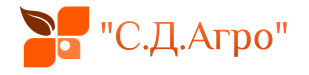 Частная компания SD-Agro поставка и реализация сельскохозяйственной техники по всей России!Частная компания SD-Agro поставка и реализация сельскохозяйственной техники по всей России!Частная компания SD-Agro поставка и реализация сельскохозяйственной техники по всей России!Частная компания SD-Agro поставка и реализация сельскохозяйственной техники по всей России!Частная компания SD-Agro поставка и реализация сельскохозяйственной техники по всей России!Частная компания SD-Agro поставка и реализация сельскохозяйственной техники по всей России!Частная компания SD-Agro поставка и реализация сельскохозяйственной техники по всей России!Тел.: 8-930-417-50-17  Дмитрий  E-mail: sdagro36@gmail.com  Сайт : http://cd-agro.ru/Тел.: 8-930-417-50-17  Дмитрий  E-mail: sdagro36@gmail.com  Сайт : http://cd-agro.ru/Тел.: 8-930-417-50-17  Дмитрий  E-mail: sdagro36@gmail.com  Сайт : http://cd-agro.ru/Тел.: 8-930-417-50-17  Дмитрий  E-mail: sdagro36@gmail.com  Сайт : http://cd-agro.ru/Тел.: 8-930-417-50-17  Дмитрий  E-mail: sdagro36@gmail.com  Сайт : http://cd-agro.ru/Тел.: 8-930-417-50-17  Дмитрий  E-mail: sdagro36@gmail.com  Сайт : http://cd-agro.ru/Тел.: 8-930-417-50-17  Дмитрий  E-mail: sdagro36@gmail.com  Сайт : http://cd-agro.ru/№ЦенаЦенап/пНаименованиеНаименованиеМаркаАгрегатируются с тракторамируб.РФруб.РФ1Плуг чизельный универсальный с каткомПлуг чизельный универсальный с каткомПЧУ-2,3МТЗ-1221280 000280 0002Плуг чизельный универсальный с каткомПлуг чизельный универсальный с каткомПЧУ-3,2Т-150340 000340 0003Плуг чизельный универсальный с каткомПлуг чизельный универсальный с каткомПЧУ-4,5К-700, К-701400 000400 0004Плуг чизельный универсальный с каткомПлуг чизельный универсальный с каткомПЧУ-6К-744450 000450 0005Борона дисковая модернизированная универсальная с катокомБорона дисковая модернизированная универсальная с катокомБДМ-У-1,2 х 2 Н40 л.с.100 000100 0006Борона дисковая модернизированная универсальная с катокомБорона дисковая модернизированная универсальная с катокомБДМ-У-1,8 х 2 Н40 л.с.135 000135 0007Борона дисковая модернизированная универсальная с катокомБорона дисковая модернизированная универсальная с катокомБДМ-У-2,0 х 2 Н50 л.с.145 000145 0008Борона дисковая модернизированная универсальная с катокомБорона дисковая модернизированная универсальная с катокомБДМ-У-2,2 х 2 Н70 л.с.150 000150 0009Борона дисковая модернизированная универсальная с катокомБорона дисковая модернизированная универсальная с катокомБДМ-У-2,4 х 2 НМТЗ-80170 000170 00010Борона дисковая модернизированная универсальная с катоком, диаметр диска 620 ммБорона дисковая модернизированная универсальная с катоком, диаметр диска 620 ммБДМ-У-2,4 х 2 НМТЗ-80175 000175 00011Борона дисковая модернизированная универсальная с катокомБорона дисковая модернизированная универсальная с катокомБДМ-У-2,6 х 2 НМТЗ-80175 000175 00012Борона дисковая модернизированная универсальная с катокомБорона дисковая модернизированная универсальная с катокомБДМ-У-2,6 х 2 ПМТЗ-80280 000280 00013Борона дисковая модернизированная универсальная с катокомБорона дисковая модернизированная универсальная с катокомБДМ-У-2,6 х 4 ПМТЗ-1221380 000380 00014Борона дисковая модернизированная универсальная с катокомБорона дисковая модернизированная универсальная с катокомБДМ-У-3 х 2 НМТЗ-82190 000190 00015Борона дисковая модернизированная универсальная с катокомБорона дисковая модернизированная универсальная с катокомБДМ-У-3 х 2 ПМТЗ-1221340 000340 00016Борона дисковая модернизированная универсальная с катокомБорона дисковая модернизированная универсальная с катокомБДМ-У-3 х 4 НТ-150360 000360 00017Борона дисковая модернизированная универсальная с катокомБорона дисковая модернизированная универсальная с катокомБДМ-У-3 х 4 ПТ-150490 000490 00018Борона дисковая модернизированная универсальная с катокомБорона дисковая модернизированная универсальная с катокомБДМ-У-3,5 х 4 ПТ-150550 000550 00019Борона дисковая модернизированная универсальная с катокомБорона дисковая модернизированная универсальная с катокомБДМ-У-4 х 2 НМТЗ-1221250 000250 00020Борона дисковая модернизированная универсальная с катокомБорона дисковая модернизированная универсальная с катокомБДМ-У-4 х 2 ПМТЗ-1221460 000460 00021Борона дисковая модернизированная универсальная с катокомБорона дисковая модернизированная универсальная с катокомБДМ-У-4 х 4 НК-700, К-701460 000460 00022Борона дисковая модернизированная универсальная с катокомБорона дисковая модернизированная универсальная с катокомБДМ-У-4 х 4 ПК-700, К-701590 000590 00023Борона дисковая модернизированная универсальная с катокомБорона дисковая модернизированная универсальная с катокомБДМ-У-5 х 2 ПМТЗ-1523, Т-150590 000590 00024Борона дисковая модернизированная универсальная с катокомБорона дисковая модернизированная универсальная с катокомБДМ-У-5 х 2 ПГМТЗ-1523, Т-150740 000740 00025Борона дисковая модернизированная универсальная с катокомБорона дисковая модернизированная универсальная с катокомБДМ-У-5 х 4 ПК-700750 000750 00026Борона дисковая модернизированная универсальная с катокомБорона дисковая модернизированная универсальная с катокомБДМ-У-5 х 4 ПГК-700820 000820 00027Борона дисковая модернизированная универсальная с катокомБорона дисковая модернизированная универсальная с катокомБДМ-У-6 х 2 ПК-700680 000680 00028Борона дисковая модернизированная универсальная с катокомБорона дисковая модернизированная универсальная с катокомБДМ-У-6 х 2 ПГК-700780 000780 00029Борона дисковая модернизированная универсальная с катокомБорона дисковая модернизированная универсальная с катокомБДМ-У-6 х 4 ПК-701, К-744830 000830 00030Борона дисковая модернизированная универсальная с катокомБорона дисковая модернизированная универсальная с катокомБДМ-У-6 х 4 ПГК-701, К-744930 000930 00031Борона дисковая модернизированная универсальная с катокомБорона дисковая модернизированная универсальная с катокомБДМ-У-6 х 4 ПЦК-701, К-744800 000800 00032Борона дисковая модернизированная универсальная с катокомБорона дисковая модернизированная универсальная с катокомБДМ-У-7 х 2 ПК-700, К-701710 000710 00033Борона дисковая модернизированная универсальная с катокомБорона дисковая модернизированная универсальная с катокомБДМ-У-7 х 2 ПГК-700, К-701830 000830 00034Борона дисковая модернизированная универсальная с катокомБорона дисковая модернизированная универсальная с катокомБДМ-У-7 х 4 ПГК-744995 000995 00035Борона дисковая модернизированная универсальная с катокомБорона дисковая модернизированная универсальная с катокомБДМ-У-8 х 2 ПГК-701, К-744920 000920 00036Борона дисковая модернизированная универсальная с катокомБорона дисковая модернизированная универсальная с катокомБДМ-У-8 х 4 ПГБолее 400 л.с.1 190 0001 190 00037Борона дисковая модернизированная универсальная с катокомБорона дисковая модернизированная универсальная с катокомБДМ-У-9 х 2 ПГБолее 300 л.с.990 000990 00038Борона дисковая модернизированная универсальная с катокомБорона дисковая модернизированная универсальная с катокомБДМ-У-10 х 2 ПГБолее 400 л.с.1 120 0001 120 00039Борона дисковая модернизированная универсальная с катокомБорона дисковая модернизированная универсальная с катокомБДМ-У-10 х 4 ПГБолее 400 л.с.1 470 0001 470 00040Культиватор для сплошной обработки с катком и бороной, стойка КПС/S-образнаяКультиватор для сплошной обработки с катком и бороной, стойка КПС/S-образнаяКПСО-У-4 КБМТЗ-80200 000/330 000200 000/330 00041Культиватор для сплошной обработки с катком и бороной, стойка КПС/S-образнаяКультиватор для сплошной обработки с катком и бороной, стойка КПС/S-образнаяКПС-У-5 КБМТЗ-82230 000/340 000230 000/340 00042Культиватор для сплошной обработки с катком и бороной, стойка КПС/S-образнаяКультиватор для сплошной обработки с катком и бороной, стойка КПС/S-образнаяКПСО-У-6 КБМТЗ-1221235 000/395 000235 000/395 00043Культиватор для сплошной обработки (борона пружинная и двойной каток), КПС/S-образнаяКультиватор для сплошной обработки (борона пружинная и двойной каток), КПС/S-образнаяКПСО-У-6 ГМТЗ-1221420 000/550 000420 000/550 00044Культиватор для сплошной обработки (борона пружинная и двойной каток), КПС/S-образнаяКультиватор для сплошной обработки (борона пружинная и двойной каток), КПС/S-образнаяКПСО-У-8 ГТ-150455 000/715 000455 000/715 00045Культиватор для сплошной обработки (борона пружинная и двойной каток), КПС/S-образнаяКультиватор для сплошной обработки (борона пружинная и двойной каток), КПС/S-образнаяКПСО-У-10 ГК-700520 000/800 000520 000/800 00046Культиватор для сплошной обработки (борона пружинная и двойной каток), КПС/S-образнаяКультиватор для сплошной обработки (борона пружинная и двойной каток), КПС/S-образнаяКПСО-У-12 ГК-700, К-701610 000/960 000610 000/960 00047Комплект Водоналивных катковКомплект Водоналивных катков3-КВГ 6МТЗ-80120 000120 00048Комплект Водоналивных катковКомплект Водоналивных катков5-КВГ 10МТЗ-82200 000200 00049Плуг скоростной навесной 3-х корпусныйПлуг скоростной навесной 3-х корпусныйПРС-У-3МТЗ-82127 000127 00050Плуг скоростной навесной 4-х корпусныйПлуг скоростной навесной 4-х корпусныйПРС-У-4МТЗ-1221153 000153 00051Плуг скоростной навесной 5-ти корпусныйПлуг скоростной навесной 5-ти корпусныйПРС-У-5Т-150177 000177 00052Плуг скоростной навесной 6-ти корпусныйПлуг скоростной навесной 6-ти корпусныйПРС-У-6Т-150210 000210 00053Плуг скоростной навесной 7-ми корпусныйПлуг скоростной навесной 7-ми корпусныйПРС-У-7К-700240 000240 00054Плуг скоростной навесной 8-ми корпусныйПлуг скоростной навесной 8-ми корпусныйПРС-У-8К-700257 000257 00055Плуг скоростной навесной 9-ти корпусныйПлуг скоростной навесной 9-ти корпусныйПРС-У-9К-701290 000290 00056Плуг скоростной навесной 10-ти корпусныйПлуг скоростной навесной 10-ти корпусныйПРС-У-10К-701, К-744380 000380 000